Table des matières / Table of contentsPensez à mettre à jour la table des matières avant finalisation de l’annexe scientifique1.	BIOGRAPHICAL SKETCH OF THE PROJECT LEADER	22.	TEAM SKILLS AND EXPERTISE	33.	WORKPACKAGES AND MILESTONES	44.	SWOT ANALYSIS	55.	INVOLVEMENT IN “INVESTMENTS FOR THE FUTURE” AND NATIONAL PROGRAMS	66.	REFERENCES	77.	OTHER INFORMATION IF CONSIDERED RELEVANT	8BIOGRAPHICAL SKETCH OF THE PROJECT LEADERPersonal Statement and keywords (present subject of interest)Describe briefly why your experience and qualifications make you particularly well-suited for the role of a future IHU director.Positions and employmentList previous positions in reverse chronological order.Awards and HonorsList in reverse chronological order any prizes and/or awards received.Current Research SupportList ongoing and other selected completed research projects of significance.Selected Peer-reviewed Publications and Patents List your five most relevant and important publications (Title, authors, journal, year, DOI or HAL reference…) and indicate in few words what is the major contribution of each of themList your (most relevant and important) patents, startup creation…Previous pedagogic responsibilitiesPrevious administrative responsibilitiesTEAM SKILLS AND EXPERTISEName of the team or labPeople involved in the IHU project (Numbers of publications, of citations, numbers of patents)Most relevant ongoing and recently completed projects, awards, honors…Most relevant and important publications, list of patentsWORKPACKAGES AND MILESTONESPlease fill the two tables for the first five years of the project.WorkpackagesMilestonesSWOT ANALYSISProvide a synthesis of the strengths, weaknesses, opportunities and threats of the IHU within a SWOT diagram.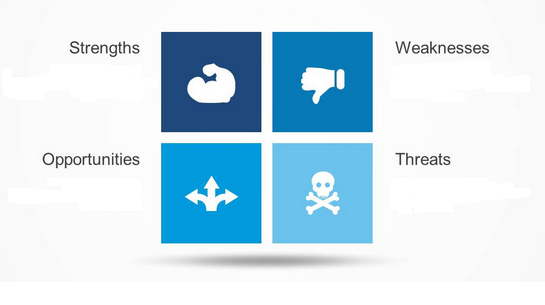 INVOLVEMENT IN “INVESTMENTS FOR THE FUTURE” AND NATIONAL PROGRAMSList all ongoing projects and the submitted proposals in which people and/or IHU teams are involvedInvestments for the future program / France 2030 planNational programsREFERENCESList of bibliographic referencesOTHER INFORMATION IF CONSIDERED RELEVANTAcronyme du projet / AcronymTitre du projet (en français)Proposal’s title (in English)LAST NAME CURRENT POSITION (title, location)CURRENT POSITION (title, location)CURRENT POSITION (title, location)First nameCURRENT POSITION (title, location)CURRENT POSITION (title, location)CURRENT POSITION (title, location)Date of Birth:CURRENT POSITION (title, location)CURRENT POSITION (title, location)CURRENT POSITION (title, location)EDUCATION/TRAINING (in chronological order beginning with the latest.)EDUCATION/TRAINING (in chronological order beginning with the latest.)EDUCATION/TRAINING (in chronological order beginning with the latest.)EDUCATION/TRAINING (in chronological order beginning with the latest.)INSTITUTION AND LOCATIONDEGREEYEAR OBTAINEDFIELD OF STUDYTotal number of peer-reviewed publicationsTotal number of citationsTotal number of patentsWP N°WP acronymWP DescriptionStart monthEnd monthWP LeaderWP 1WP 2Milestone N°Milestone nameExpected year of completionProposed means of verification